Attachment 3: ECR website – www.csr.nih.gov/ECR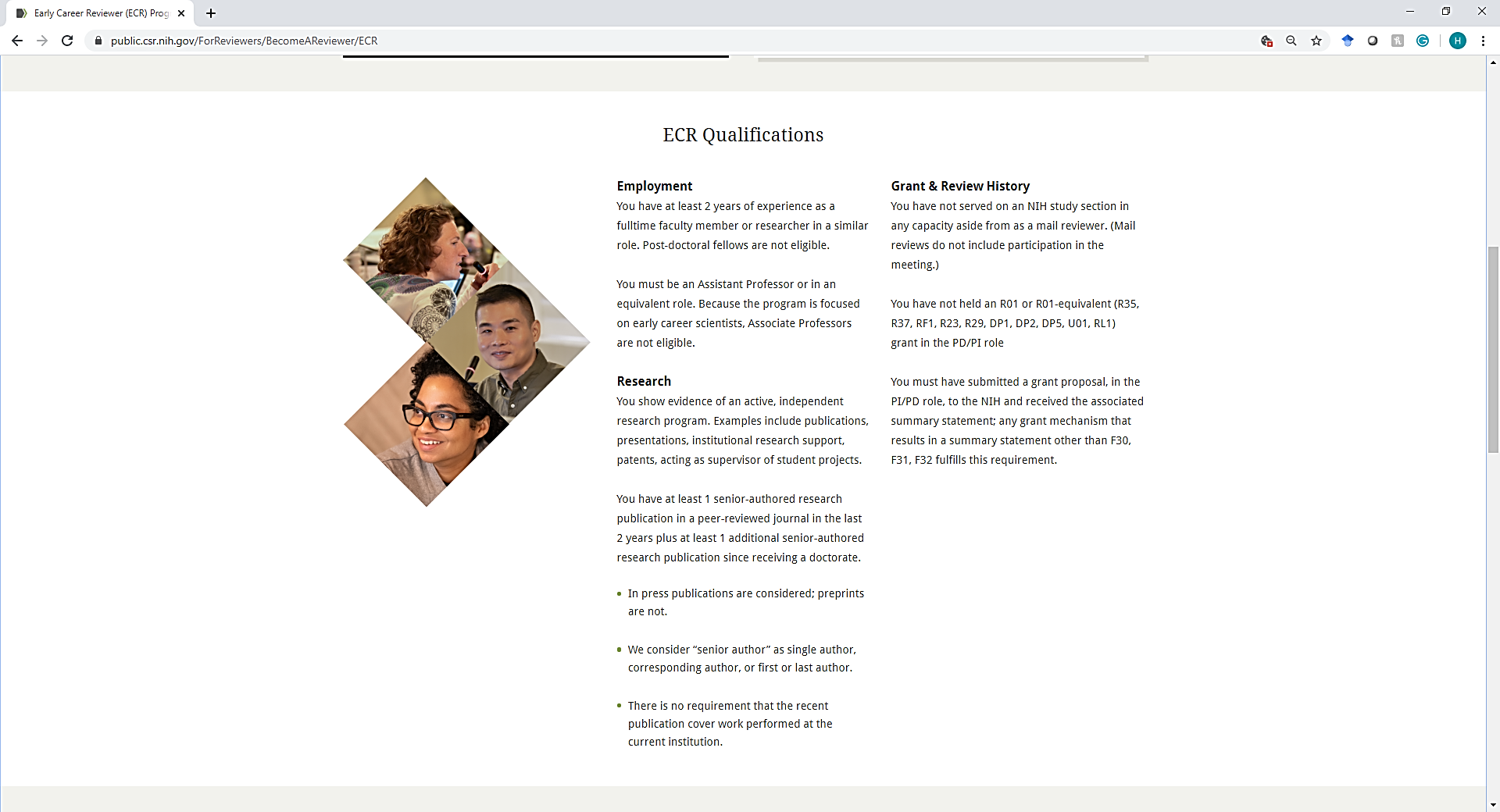 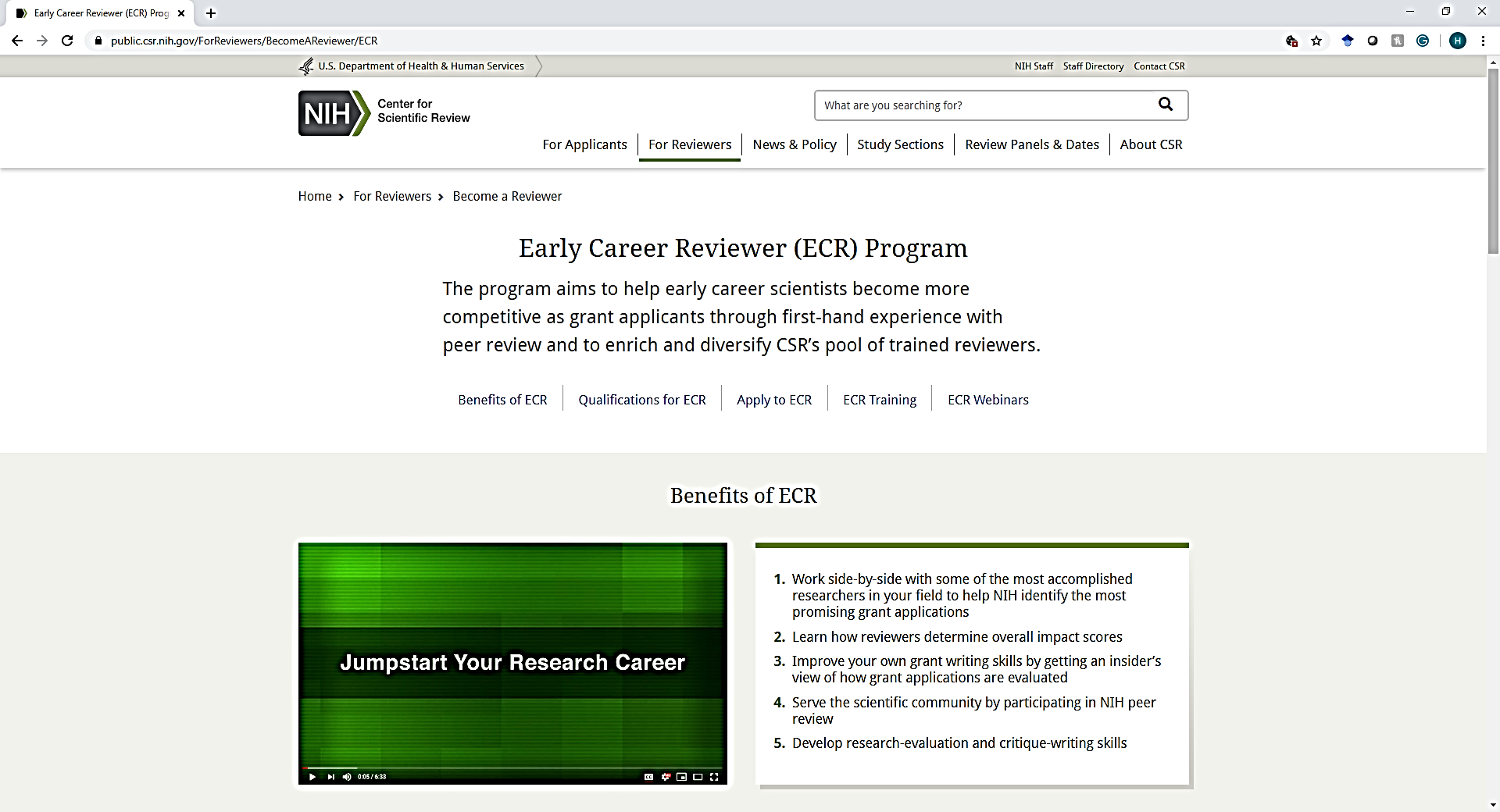 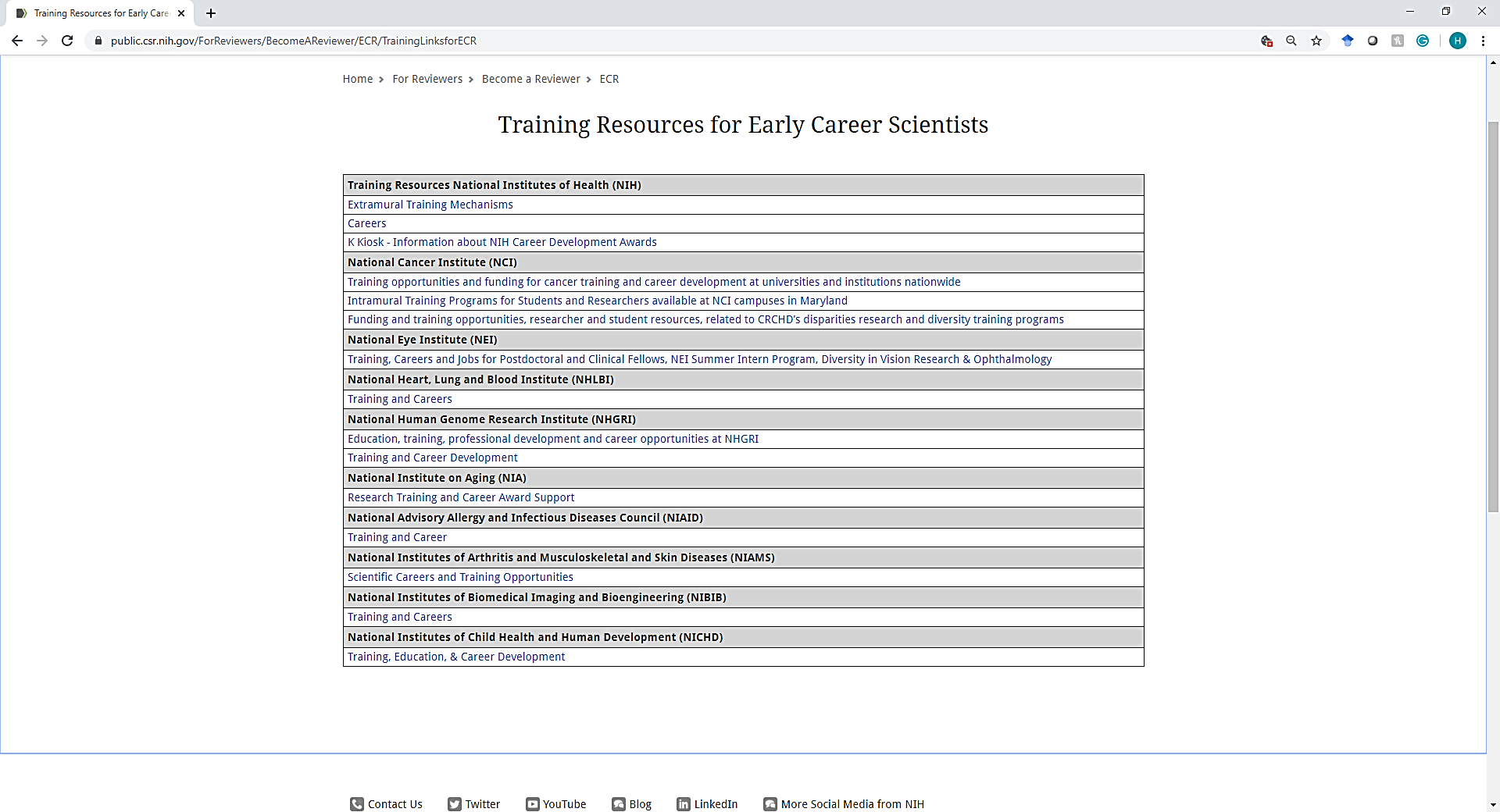 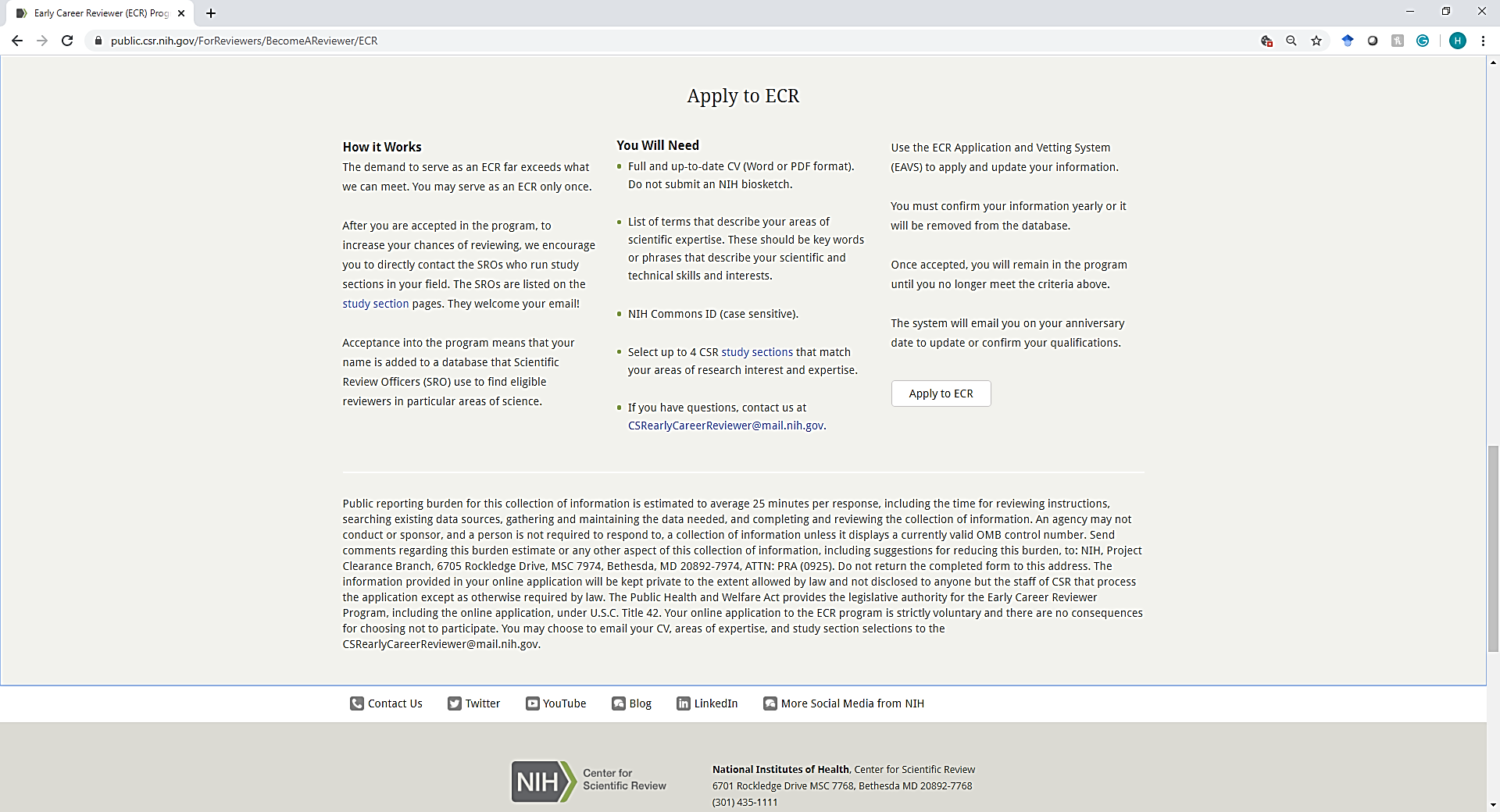 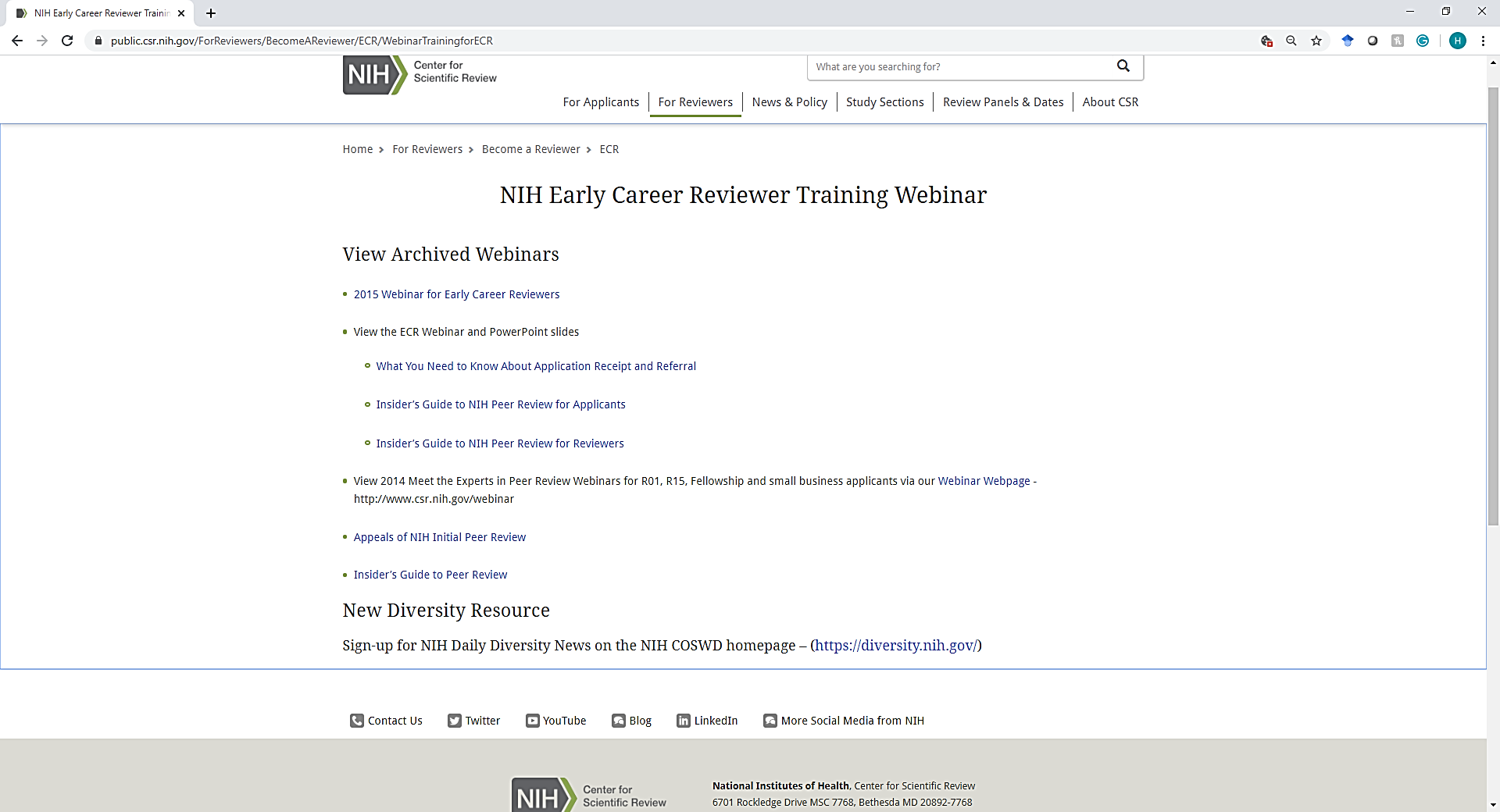 